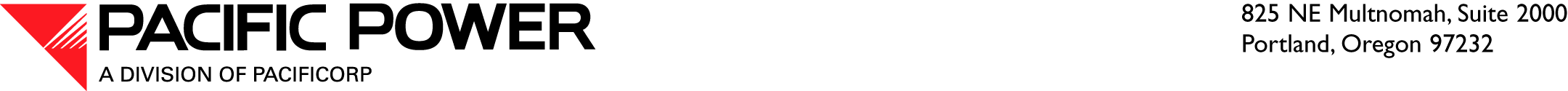 April 23, 2015VIA ELECTRONIC FILINGAND OVERNIGHT DELIVERYSteven V. KingExecutive Director and SecretaryWashington Utilities and Transportation Commission1300 S. Evergreen Park Drive SWP.O. Box 47250Olympia, WA  98504-7250Re:	Docket No. UE-030077, Order 01	Informational Notice of Removal of Credit Support, Replacement of Remarketing Agent and Substitution of Credit Provider Dear Mr. King:On March 19, 2015, five series of pollution control revenue bonds were remarketed after the termination of letters of credit that had supported the bonds.  The remarketing agent for two of the series was replaced and letters of credit for three of the series were substituted.  For informational purposes, Pacific Power & Light Company, a division of PacifiCorp, (Pacific Power or Company) submits to the Commission a confidential original and a redacted copy for publishing of each of the following documents:Converse 1994 Series and Lincoln 1994 Series – termination of letters of credit and new remarketing agent:Reoffering Circular dated March 11, 2015Remarketing Agreement dated March 18, 2015City of Forsyth 1988 Series, Sweetwater Series 1994 and Emery County 1994 – substitution of letters of credit:Reoffering Circular dated March 11, 2015Reimbursement Agreements dated March 19, 2015Because the Company has not issued any new securities in connection with the referenced transactions, no Report of Securities Issued is enclosed.Confidential material in support of this filing is being provided under WAC 480-07-160.Under penalty of perjury, I declare that I know the contents of the enclosed documents, and they are true, correct and complete.Please contact me at (503) 813-5660 if you have any questions about this letter or the enclosed documents.Sincerely,Tanya SacksAssistant TreasurerEnclosures